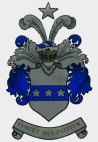 Bästa medlem!Välkommen på konsert till Musikhuset i Helsingfors!Lördagen 15.10.2016 kl.16.00 ger Tuliset tenorit konsert i Musikhuset. Tenorerna Pentti Hietanen, Tomi Metsäketo ja Tero Harjuniemi fortsätter sitt framgångståg med ett förnyat höstprogram och gästartisten Diandra.Biljetterna kostar 55 €/st och betalas av var och en. Bindande anmälningar senast 20.9.2016. Konsertstämningar -och upplevelser kan vi dela över en bit mat efter konserten. Platsen meddelas senare till dem som anmäler sig till konserten.Anmälningar: hohenthal.sukuyhdistys@gmail.com  eller Vuokko Heikkilä-Kankkonen /telefon 0405866477Gruppbilder från tidigare släktmöten Till släktmötet 2017 är avsikten att få ihop en möjligast heltäckande fotoutställning med bilder från tidigare släktmöten. Vänligen finkamma era arkiv för att hitta sådana foton. Bilderna kan skickas på adress: Tapio Aaltonen, Karhunevantie 47, 00890 Helsinki eller på e-postadress tapioaaltonen@kolumbus.fiProgram till släktmötet Det vore glädjande om det i vår krets finns unga som kunde komma till släktmötet och kort berätta om betydelsen av att höra till släkten och hur det känns att delta i släktmötena. I vår krets finns säkert också personer som kunde förgylla vår träff med musik. Antingen ensam eller tillsammans med andra. Kontakta hohenthal.sukuyhdistys@gmail.comInformation om släktens tidigare skeden Kaisa Kyläkoske har publicerat boken Hohenthalit painomusteessa 1762-1904.Den kostar 29,90 och kan beställas via www.bod.fi/verkkokauppa eller per telefon 09-25166349.KontaktuppgifterVi informerar också på vår nätsida  http://hohenthal.org/ och på Facebookin https://www.facebook.com/pages/Sukuyhdistys-Hohenthal/263210603781533. Logga in på Fecebook och anslut dig till vår slutna webbsida. Där diskuterar vi kan diskutera också mellan våra träffar.Vänligen uppdatera eventuella förändringar till föreningens e-postadress eller till sekreteraren. Kontakt till alla styrelsemedlemmar fås via adress hohenthal.sukuyhdistys@gmail.comTrevlig höst och resten av år 2016! Styrelsen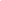 